Publicado en Madrid el 20/06/2024 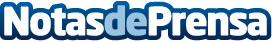 S2 Grupo advierte del significativo aumento de las tasas de ciberespionajeLa empresa de ciberseguridad y ciberinteligencia S2 Grupo ha destacado que debido a que las tasas de ciberespionaje son cada vez mayores, es clave el concepto Zero Trust para combatirlo. Se trata de reducir la brecha de confianza a cero en el ámbito tecnológico, para evitar ser víctimas de cualquier ciberdelitoDatos de contacto:Luis NúñezS2 Grupo667574131Nota de prensa publicada en: https://www.notasdeprensa.es/s2-grupo-advierte-del-significativo-aumento-de Categorias: Nacional Inteligencia Artificial y Robótica Ciberseguridad http://www.notasdeprensa.es